На основу члана 21. и члана 22. став 2. тачка 1. Правилника о условима и начину остваривања подстицајних средстава за развој пољопривредне производње на територији града Бањалуке за 2022.год. број:1134/22 (Закључак Градоначелника број:11-Г-3832 /22 од 22.08.2022.год.), Центар за развој пољопривреде и села расписује ЈАВНИ ПОЗИВза додјелу подстицајних средстава за развој пољопривредне производње на територији              града Бања ЛукаЦиљеви додјељивања подстицајних средстава:Основни циљеви додјељивања подстицајних средстава су унапређење и јачање пољопривредног сектора, стварања тржишно оријентисаних произвођача, јачања њихове конкурентности и смањења стопе незапослености.Намјена средстава:Подстицајна средства за развој пољопривредне производње по овом позиву додјељиваће се за слиједеће видове пољопривредне производње:Грант средства за набавку сјемена, расада и минералног ђубрива за повртарску производњу;Суфинансирање набавке сортног сјемена стрних жита, кукуруза, ТДС-а и хељде, набавку вјештачког ђубрива и хемијских заштитних средстава за ратарску производњу;Суфинансирање воћарске производње, противградне заштите и друге опремеСуфинансирање набавке опреме за прераду у биљној производњиСуфинансирање производње у заштићеним просторима и пројекти РЦДПСуфинансирање набавке нове пољопривредне механизацијеСуфинансирање изградње објеката за узгој животињаСуфинансирање набавке опреме и изградњу објеката за прераду у анималној производњиСуфинансирање изградње објеката и набавке опреме за производњу  гљиваСуфинансирање поправке и одржавања кориштених пољопривредних машинаСуфинансирање трошкова контроле квалитета, брендирање, декларисање и сертификацију органских производа за уговорени пласман у Крајишкој кућиПремије за произведену - испоручену количину млијекаПремије за пчелиња друштва Премије за производњу корнишонаНа грант средства за набавку сјеменског материјала повртарских култура, ђубрива и заштитних средстава, могу аплицирати нерегистрована домаћинства и некомерцијална пољопривредна газдинства.3. Услови за додјелу средстава:Право на подстицајна средства за набавку материјала и опреме могу остварити пољопривредни произвођачи (физичка лица, самостални предузетници из области пољопривредне производње, привредна друштва, установе и пољопривредне задруге), а који испуњавају слиједеће услове:да су уписани у Регистар пољопривредних газдинстава у Агенцији за посредничке, информатичке и финансијске услуге (АПИФ), као носиоци комерцијалних или некомерцијалних газдинстава, и да имају активни статус (потврда из АПИФ-а из 2021/22); да су регистровани у базу података Центра за развој пољопривреде и села да имају пребивалиште/ сједиште на подручју града Бања Лука, уз услов да је и мјесто организоване пољопривредне производње на подручју града;да им је пољопривреда основна, допунска или додатна дјелатност (за физичка лица да имају регистровано породично пољопривредно газдинство);да им је пољопривреда претежна дјелатност коју обављају као основно, допунско или додатно занимање (за предузетнике – с.п.); Да им је пољопривреда претежна дјелатност и да имају организовану пољопривредну производњу на територији Бањалуке (за привредна друштва, установе и др. правна лица);да удружује најмање 5 пољопривредних произвођача, регистрованих у АПИФ-у који се активно баве пољопривредном производњом (за пољопривредне задруге);да нису дужници Центра (провјера у службеним евиденцијама Центра), да се против њих не води и није покренут судски поступак.4. Потребна документација:Физичка лица, уз пријавни образац достављају сљедећу документацију:копија личне карте,     увјерење о пребивалишту, доказ о упису у регистар пољопривредних газдинстава  (АПИФ-) из 2021/22. године за породична пољоприведна газдинства са уписаним члановима домаћинаства,потврду из базе података Центра, са претходно ажурираним подацима за 2022. год;увјерење о измиреним пореским обавезама, закључно са 31.12.2021. године (Пореска управа РС), увјерење о измиреним обавезама према граду Бања Лука (порез на непокретности, комуналне таксе и др.), закључно са 31.12.2021. године (Одјељење за финансије Градске управе Бања Лука и ЗИБЛ),копија текућег рачуна и назив банке,фактуру, фискални рачун, отпремницу (оригинал или овјерена копија), за извршену набавку средстава или материјала почев од 01.06.2021. предрачун за планирани предмет подстицаја.2. Предузетник (с.п.), привредно друштво или задруга, уз пријавни образац достављају сљедећу документацију: доказ о упису у регистар пољопривредних газдинстава (АПИФ) из 2021/22. године,потврду из базе података Центра, са претходно ажурираним подацима за 2022 год.извод из Централног регистра предузетника или извод из Регистра пословних субјеката, доказ да се баве пољопривредном дјелатношћу - обавјештење о разврставању пословног субјекта по дјелатности (АПИФ), увјерење о измиреним пореским обавезама (Пореска управа РС) и увјерење о измиреним обавезама ПДВ-а (Управа за индиректно опорезивање БиХ), закључно са 31.12.2021. године, увјерење о измиреним обавезама према граду Бања Лука (порез на непокретности, комуналне таксе и др.), закључно са 31.12.2021. године (Одјељење за финансије Градске управе Бања Лука и ЗИБЛ),копија жиро рачуна и назив банке,доказ да су им пословни рачуни активни,            образац овјерених потписа лица овлаштених за заступање,увјерење о броју запослених радника (Пореска управа РС), фактуру, фискални рачун, отпремницу и копију гарантног листа (оригинал или овјерена копија), за извршену набавку средстава или материјала, предрачун за планирани предмет подстицаја.Додатна документација за неке видове подстицаја дефинисана је Правилником.Образац захтјева за пријаву на јавни позив ће бити доступан у просторијама Центра и на веб-страници Центра и Града. Сви кандидати који испуне услове прописане Правилником о условима и начину остваривања подстицајних средстава за развој пољопривредне производње ће бити бодовани и рангирани (осим кандидата за наведене премије), а средства ће се додјељивати до расположивог износа, у складу са поменутим Правилником.Одобрена средства могу се остварити искључиво по основу банковне уплате на рачун добављача (средства се уплаћују на текући рачун корисника подстицајних средстава, за набављена средства) или оригиналног предрачуна добављача за набавку материјала или опреме (одобрени дио средства се уплаћују на рачун добављача). Уз документацију из члана 24. Правилника, апликанти су дужни доставити и доказ о инвестираним средствима. Као доказ из претходног става признаваће се велепродајна фактура или овјерена копија малопродајне фактуре, уз коју се обавезно прилаже отпремница, фискални рачун или копија фискалног рачуна са ставкама које су предмет подстицаја. Предарачуни, рачуни, отпремнице и фискални рачуни које апликанти доставе као доказ за остваривање подстицаја, неће се прихватати уколико се не односе на предмет подстицаја. За набављена средства и опрему у иностранству уз рачун од добављача прилаже се  пратећа царинска документација.Конкурсне пријаве за додјелу подстицајних средстава са свим прилозима потребно је доставити на адресу: Центар за развој пољопривреде и села, Војводе Момчила, 10, 12 и 16, Бања Лука или лично, предајом у просторијама Центра, радним даном од 8,00 до 15,00 часова.Јавни позив је отворен 30 дана од дана објављивања.Неблаговремене и непотпуне пријаве се неће разматрати!Све додатне информације могу се добити путем позива на тел. бр:051/433-622; 433-639; 433-621 Центар за развој пољопривреде и села Бања Лука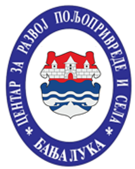 ЦЕНТАР ЗА РАЗВОЈ ПОЉОПРИВРЕДЕ И СЕЛАБАЊА ЛУКАВојводе Момчила, бр: 10, 12 и 16; тел 051/433-620                            Број:1220/22                                                                                                              Датум:25.08.2022.